Secretaria de Educación del Municipio de Medellín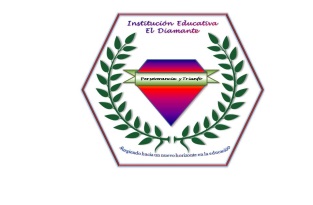 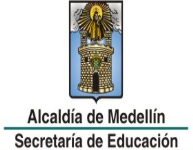 Institución Educativa El DiamanteAprobada por resolución Municipal Nº  10031 del 11 de Octubre de 2013 NIT: 900703219-8   DANE: 105001008150  RUT: 900703219 PROYECTOMEDIOS  DE  COMUNICACIÓN  ESCOLARProyecto de intervención pedagógica con base en medios de comunicación escolar como espacios de participaciónDOCENTE  RESPONSABLEJOHN  JAIME  DUQUE  ARBOLEDAINSTITUCION  EDUCATIVA EL  DIAMANTEMEDELLIN 2015Dirección: Carrera 87 #79-05 Medellín – Tel: 4416168NúcleoEducativo922“Surgiendo hacia un nuevo horizonte en la Educación”MEDIOS DE COMUNICACIÓN ESCOLAR EN LAINSTITUCIÓN EDUCATIVA EL DIAMANTE(Proyecto de intervención pedagógica con base en el uso de las TIC y los medios de comunicación escolar como espacios de participación)Este es un programa fomentado por la secretaria de Educación del municipio de Medellín, el cual cuenta con asesoría de profesores y estudiantes de la Universidad Pontificia Bolivariana de Medellín. Docente responsable de La Institución Educativa El Diamante: John Jaime Duque.ANTECEDENTESPartimos de reconocer que en la mayoría de instituciones educativas muy poco se ha considerado la utilización de los medios de comunicación como una herramienta en el quehacer pedagógico, no solo en el aprendizaje de estos, sino también en la manera como son leídos, utilizados y realizados los medios dentro de las instituciones. Por esta razón, es pertinente y oportuno hacer una reflexión concienzuda práctico-teórica de la utilización de los medios de comunicación para la construcción del conocimiento y de las aptitudes argumentativas e interpretativas de los estudiantes.JUSTIFICACIÓNComo uno de los papeles fundamentales de las instituciones educativas es el de crear ambientes educativos que a la vez promueven los aprendizajes significativos, favorezcan la transferencia de conocimientos y preparen a sus estudiantes para integrarse a un mundo en el cual las comunicaciones y los medios audiovisuales juegan un rol preponderante, la INSTITUCION EDUCATIVA EL DIAMANTE, debe asumir la responsabilidad de llevar a cabo una transferencia de este tipo de habilidades. Esto significa que el estudiante debe ser capaz de interpretar situaciones comunicativas en el contexto, analizarlas, formular hipótesis y ser capaz de aplicar en otros contextos los saberes aprendidos. Un ámbito fundamental en el funcionamiento del mundo actual lo constituye la comunicación, dentro del cual las personas y las instituciones satisfacen objetivos que son inherentes al funcionamiento de la sociedad.Por esta razón, una de las ramificaciones indispensables para la puesta en marcha del proyecto tiene que ver con la promoción de una estrategia sólida, coherente, interinstitucional e integrada a través de la cual se lleve a cabo un cambio fundamental: el medio de comunicación debe ser entendido en su dimensión pedagógica y estética relacionada con todos los saberes. Es con este objetivo, esta mirada y a través de esta lógica que se ha desarrollado este proyecto. La idea es posicionar a los medios como herramientas pedagógicas naturales en el aula con el fin de que tras la ejecución de este proyecto (y más allá de sus parámetros), el medio se equipare a un lápiz tanto en su disponibilidad y facilidad de uso, como en sus posibilidades de creación. Este esquema, da origen a la estrategia, a través de la cual, se busca crear productos mediáticos propios y promover la lectura crítica de los medios de comunicación existentes en la actualidad. El desarrollo de las competencias lingüística y comunicativa es considerado como una prioridad en la pedagogía actual, su importancia radica en que el lenguaje en todas sus manifestaciones, es vital en el desarrollo de la inteligencia. Por esto una de las finalidades de este proyecto es el desarrollo de competencias argumentativas e interpretativas en los estudiantes.La mirada constructivista y las inteligencias múltiples, abonan un terreno fundamental para que se establezca una dialéctica entre la escuela y la comunicación ya que se abren las puertas a unos nuevos modos expresivos, se encarna una nueva estética y se visibiliza, de una nueva forma, la relación entre el significado y el significante. Los medios llevan a cabo dos revoluciones: la revolución pedagógica y la revolución democrática. En la primera, el rol del profesor ha sufrido serias modificaciones: no es solo él el que reconoce el conocimiento y tiene acceso a él, puede o no estar compartiendo el mismo espacio con los estudiantes, se relaciona con lógicas de simultaneidad y velocidad diferentes, y debe recrear constantemente su conocimiento y quehacer pedagógico. La segunda, tiene que ver con una relación aplanada dentro del aula ya que el acceso permanente a la información enriquece la construcción del conocimiento y le da una nueva posición al maestro como facilitador, como interlocutor y moderador. Esto influye tanto en las metodologías como en los modos de expresión e implica un cambio necesario en la mentalidad del profesor a través de la cual pueda, él mismo, ejercer (y necesitar) unas nuevas formas de interpretación, exposición y evaluación de los temas del currículo. El flujo de información que se recibe hoy en día de los medios de comunicación fuera del marco de su escolaridad normal, cuestiona todo el contenido de los programas escolares» (Unesco, 1974). Consecuentemente, los programas escolares han de incorporar, como parte de los conocimientos propios de la cultura vigente, todo el referente a los medios de comunicación, de acuerdo con el nivel de enseñanza de que se trate. La utilización por parte del profesor de los medios de comunicación debe ser considerado más que como un instrumento didáctico de apoyo, o como recursos formativos; en cuanto que son auténticos facilitadores de la construcción del conocimiento e interiorización de valores.Hay que acabar con la idea de que los medios de comunicación sólo son instrumento de apoyo, recurso didáctico a la labor docente, ignorando sus potencialidades de expresión y adquisición de valores, actitudes y hábitos. Cualquier mensaje recibido y transmitido a través de los medios, puede llevarnos a preguntar y ayudar a que nuestros  niños y adolescentes encuentren respuestas a cuestiones del tipo: ¿Quién comunica y para qué?, ¿De qué texto se trata?, ¿Cómo se produce?, ¿Quién lo recibe?, ¿Cómo se presenta el tema?, entre otros.En este contexto los maestros deben estar conscientes de que para que obtengan un buen nivel de desarrollo para con los niños y jóvenes,  se necesita de los diferentes medios de comunicación,  como videos,  canciones,  radio,  internet,  entre otros.; para poder llevar a cabo una labor plenamente formativa.   Esto medios de comunicación son valiosas herramientas pedagógicas;  con estas los maestros podemos fomentar en los estudiantes la capacidad para investigar y poder relacionare con las críticas que tiene nuestro diario vivir,  así podrán opinar y estar enterados de todo lo que pasa en nuestro mundo;   preparados para tener un buen futuro en nuestro país,  lleno de tantas posibilidades como obstáculos.La relación o vinculación entre los medios de comunicación y la educación es una cuestión de entendimiento y de búsqueda de un modo de hacer, de una práctica,  que va más allá de una  razón ocasional o  paradójica. Docentes y estudiantes necesitamos puntos de referencia, prácticos, reflexionados y  articulados  en torno a los procesos de construcción que se desarrollan  en torno al conocimiento.En definitiva, el papel de las instituciones educativas  sería contribuir a la formación de ciudadanos más cultos, responsables y críticos ya que el conocimiento (en este caso sobre el potencial y los mecanismos de seducción y concienciación de los mass-media y las nuevas tecnologías de la comunicación) es una condición necesaria para el ejercicio consciente de la libertad individual y para el desarrollo pleno de la democracia. En este sentido la educación debería contribuir a formar a los ciudadanos en la actualidad y en la construcción del conocimiento social, cultural y político (Gonnet, 1995).OBJETIVOS.Crear medios escolares que se incorporen al desarrollo del proceso pedagógico – académico en la INSTITUCIÓN EDUCATIVA EL DIAMANTE, su institucionalidad y su proyección a la comunidad.Desarrollar metodologías que permitan aprehender y comprender los significados de  los medios de comunicación.Promover la lectura crítica de los medios de comunicación existentes.EDUCAR A TRAVÉS DE LOS MEDIOS VS MEDIOS EDUCATIVOSExisten muchas formas de entender la relación entre educación y medios. En primer lugar, podemos apreciar que los medios de comunicación se han vuelto imprescindibles en un proceso educativo, ya que forman parte del material didáctico utilizado con frecuencia en el aula. Quizás Internet es el medio que se ha incorporado más rápidamente a la educación, pero el resto aparecen frecuentemente en propuestas curriculares.Aunque la mayoría de innovaciones en materia educativa están relacionas con la aplicación de las Tecnologías de la Comunicación y la Información (TIC) en el aula, los expertos en la materia afirman que esta incorporación de los medios de comunicación al currículum escolar obligatorio es puramente testimonial y cuando se toca se hace desde una perspectiva descriptiva: cómo funcionan, que ámbito tienen, registros periodísticos. Aun así, educar utilizando las nuevas tecnologías (Tablero digital, Internet, audiovisuales, prensa, entre otros.) es quizás más común que planear actividades que contribuyan a formar en el uso de los medios de comunicación.Este tipo de iniciativas son las que tienen como finalidad ampliar las capacidades de análisis activo y crítico de la oferta televisiva, periodística y radiofónica. A la vez, se intenta familiarizar al alumnado con los códigos propios de los medios y enseñarle cómo se selecciona la información que aparece en los periódicos, de qué forma se nos presentan los contenidos y tratamientos de la información en función del medio, sus propósitos implícitos y explícitos, entre otros. En definitiva, se trata de propuestas que ayuden a los usuarios de los medios a ser críticos con ellos, a seleccionar lo que les interesa y hacer un buen uso de toda la información que tienen a su disposición.Pero, la complejidad de esta tarea radica en el hecho que aprender a utilizar y a entender los medios debe ser una responsabilidad compartida entre padres, educadores y autoridades educativas. Por último, nos encontramos con los medios educativos, aquéllos que tienen la finalidad explícita de contribuir a la educación y formación de sus usuarios. Actualmente, no abundan, pero podemos encontrarlos en televisión, radio, Internet, prensa… también encontramos propuestas de la mano de docentes que han creado el espacio que se adapta a su perspectiva.IMPLICACIÓN DE LOS MEDIOS EN LA EDUCACIÓN¿Son conscientes los medios de comunicación de la repercusión que tienen en la educación? , los profesionales de la comunicación prestan escasa atención a la educación, considerando que se trata de un espacio exclusivo de los educadores. De la misma forma, el ámbito educativo no deja de considerar a la comunicacióncomo un contenido que debe tratarse transversalmente. El sistema educativo todavía no ha comprendido la importancia de los medios a la hora de socializar a los individuos, hecho que no excluye a los propios comunicadores de asumir la parte de responsabilidad que tienen en la educación.Es difícil ponerse de acuerdo, pero, a modo de conclusión se puede destacar que es necesario que el profesorado sea consciente de la importancia social de los medios de comunicación y que los comunicadores sean conscientes de que los medios también tienen una función educativa. Una vez asumido este hecho, será más fácil que se establezca una relación fluida entre educación y comunicación.LA VARIEDAD DE MEDIOS QUE HAN SURGIDO CON EL AVANCE DE LA TECNOLOGÍA Y SUSCEPTIBLES DE SER INCORPORADOS AL DESARROLLO DEL PROCESO PEDAGÓGICO – ACADÉMICO EN LA I.E.D.RadioTelevisiónLibrosPeriódicosInternetMETODOLOGÍA
Con el fin de que la experiencia esté atravesada por el compromiso de los profesores y directivos de la institución, previo al inicio de la segunda fase del proyecto—fase de desarrollo—se llevará a cabo una primera fase de formación y sensibilización a través de la cual se buscará que un grupo de estudiantes se apropien de algunas metodologías, y que reconozcan la manera como entienden ellos a los medios y los aprendan a utilizar y a promocionar  en la I.E.D. 
Uno de los principios que no se puede perder de vista en el desarrollo de la primera fase de esta propuesta es el de la coherencia por lo cual, esta etapa hará un uso sistemático de los medios disponibles para llevar a cabo esta sensibilización. 
Se programarán talleres, exhibiciones virtuales y multimedia, videoconferencias, chats y proyecciones de videos y películas con el fin de insistir en la pertinencia del cambio de mentalidad en este sentido. 
En general, el equipo promotor de esta propuesta, buscará encaminar la discusión en todos sus frentes hacia la pregunta de "¿para qué sirven los medios en la escuela?" 
Una vez posicionado el tema institucionalmente y desarrollado una dinámica interna de apropiación de los diversos medios, se procederá a la fase de desarrollo en la cual el objetivo primario es responder a la pregunta de:           "¿puedo ser yo un realizador?". 
En este proceso se pretende crear equipos integrados por profesores y estudiantes de los diversos niveles cuya función sea la de administrar la realización sostenida de un producto mediático durante todo el año escolar. 
Cada producto relacionado con el  diseño de materiales para la formación en comunicación está acompañado por una utopía que constituye un sueño realizable a largo plazo si la dinámica interna y el funcionamiento del equipo permite que se dé. PROPUESTA DE ACTIVIDADES PARA EL PROCESO FORMATIVO.1. De familiarización con los Medios de comunicación como fuente  de información.Identificar el medio de comunicación: ideología, trayectoria y centros de interés que manifiesta sus informaciones.Buscar y seleccionar informaciones provenientes de diferentes medios de comunicación: Análisis del contenido transmitido.Comparar las portadas de diferentes periódicos, del mismo día, de tirada nacional y hacer un análisis de qué dice, cómo lo dice, qué omite, cómo se posiciona. Analizar la combinación de texto escrito e imagen (fotografía, gráficos, infografía, etc.).Enumerar, buscar y seleccionar los posibles temas que son noticia en los medios de comunicación durante una semana, estableciendo comparaciones, seguimiento y evaluación.Buscar informaciones en titulares informativos  y hacer un análisis del contenido que transmite.Analizar el tratamiento de la imagen y sus funciones en diarios, anuncios publicitarios, spots televisivos.Identificar y analizar cómo un hecho puede diferir de un medio a otro, su tratamiento: (entrevista, reportaje, noticia breve, debate, salida en titular, resumida en el informativo de máxima audiencia, etc.).2. Sobre qué y cómo  se representa la informaciónAnalizar  qué elementos constituyen la base conceptual de la información: ¿Qué dice  y Cómo lo dice?Comprobar en diferentes medios si el contenido de una información tiene una base documental y  si la cita, o por el contrario la ignora.Seleccionar temas publicados en los medios que están relacionados con la educación y establecer un análisis de contenido.Valorar el tratamiento que un medio hace en relación a determinados conocimientos, saberes, temas (salud, educación, economía, etc.). Justificar este tipo de contenido y relacionarlo con otras cuestiones: línea del grupo editorial, pertenencia a grupos empresariales,  otros.Clasificar la información en los medios  y establecer relaciones para configurar sus características como medio de comunicación (si están documentados, reproducen ideologías, son oportunistas, sensacionalistas, etc.).Analizar cómo los medios de comunicación favorecen determinados contenidos, destacan o ignoran a determinadas personas, grupos, etnias, discriminan o favorecen planteamientos integradores y sociales, sirven a intereses económicos determinados y a opciones políticas concretas.Sobre diseño de materiales para la formación en la ComunicaciónPeriódico mural: Un medio de expresión colectiva de las noticias, necesidades y expresiones artísticas de los estudiantes. 
Objetivo: Crear una cartelera semanal en una zona vital del colegio
Utopía: Crear un periódico mural interactivo en la página web institucional 
Origen del Equipo: Primaria (profesores y estudiantes). Opcional: participación de preescolar.  Prensa: Una publicación periódica quincenal bajo el esquema de sala de redacción, que tenga fundamentación en fotografía y diagramación digital. 
Objetivo: Crear una publicación impresa quincenal con desarrollo editorial 
Utopía: Crear la agenda escolar y el anuario 
Origen del Equipo: Todo el colegio. 
Televisión: Establecer el ejercicio de producción y programación del objeto televisivo. (circuitos cerrados o redes internas de televisión, canales comunitarios o antenas parabólicas) 
Objetivo: Crear canales temáticos y/o canal institucional con programación permanente, de la cual, por lo menos, el 20% sea realizada en el colegio 
Utopía: Conseguir espacio en un canal local (Canal Regional) para emitir alguno de los programas semanales producidos en el colegio. 
Origen del Equipo: Cada temática o canal estará a cargo de las áreas y los estudiantes interesados así: canal de artes (estéticas y recreación), canal de ciencias (ciencias y matemáticas), canal de humanidades (español, inglés, francés y sociales), canal institucional (administrativos y académicos) 
Radio: La utilización de la red de intercomunicación durante los descansos de los niveles para emitir programas radiales (emisoras escolares, locales o comunitarias). 
Objetivo: Crear 2 programas diarios por nivel (pregrabados o directos) 
Utopía: Tener una emisora hertziana 
Origen del Equipo: Cada nivel debe constituir uno 
Internet: La creación de un portal institucional donde se pueda socializar permanente la información del colegio y que se convierta en referente obligado de cualquier búsqueda de información o comunicación administrada por los estudiantes encargados de medios internos. 
Objetivo: Crear un portal del colegio con hipervínculos a páginas de profesores, proyectos y salones 
Utopía: Evolución hacia aula virtual del colegio (para ausencias o no presencialidad por enfermedad) 
Origen del Equipo: Cada profesor debe crear su página, apoyados y orientados por los estudiantes encargados de medios internos. Comunidades: La nueva pedagogía debe estar transversal a las relaciones en la escuela con el fin de crear grupos de interés y necesidad. Esto promueve la NECESIDAD de saber y de encontrarme a partir de quien soy. Por eso, consideramos que hay que rescatar aquellos medios que intermedian y que parecen perder importancia o tenerla en otros espacios (celular, teléfono, correspondencia escrita, chat,etc.), llamados, en ciertas instancias, hipermedios. 
Objetivo: Crear 10 comunidades que se reúnan de modos diferentes y expresen intereses distintos (por ejemplo: club de amantes de Harry Potter, chat de acompañamiento de tareas, etc.) 
Utopía: Cada estudiante pertenece a por lo menos 1 comunidad y cada profesor administra por lo menos 1 comunidad 
Origen del Equipo: Todo el colegio 
Cine: Se deben crear espacios de integración con toda la comunidad del colegio, incluyendo los padres. Por eso se pueden establecer ciclos de cine con temáticas importantes para la reflexión en familia (cineclub). 
Objetivo: Crear un ciclo de cine bimestral (que puede ser extramuros) al cual puedan asistir los padres de familia con sus hijos y generar reflexiones frente a las películas 
Utopía: Generar la inquietud por rodar un cortometraje en cine o crear un guion por lo menos. 
Origen del Equipo: Relaciones Interinstitucionales 
Aula Interactiva: Busca generar una conciencia sobre la posibilidad de usar la multimedia (internet o CD-ROM) como herramienta para el aula. 
Objetivo: Crear CD-ROMs o páginas web para el desarrollo de algunos temas de aula que anteriormente se dictaban como clases magistrales. 
Utopía: Una clase semanal en el aula virtual. 
Origen del Equipo: Los profesores interesados en conocer la herramienta y utilizarla para sus clases magistrales.Diseñar materiales mediáticos diversos: radiofónicos, audiovisuales, impresos, informáticos, etc.Planificar productos mediáticos: spots, videoclips, anuncios publicitarios.Desarrollar tareas y actividades de análisis de los medios en relación al tema o problema seleccionado.Diseñar Unidades didácticas para diferentes niveles educativos en esta temática.Radio, video, prensa escolar y cine-foros con contenidos asociados a la convivencia, el medio ambiente y problemáticas del interés escolar. Estos productos son  socializados en los colegios y esperan convertirse en material de uso pedagógico para trabajar en clase.Uso pedagógico del celular y cámara digital, en la cual se invita a estudiantes pertenecientes a realizar una visita guiada por las instalaciones del colegio. Los jóvenes participantes realizaran  material en audio, video y fotográfico con su teléfono celular producto de cada sesión de la Institución Educativa El Diamante. La iniciativa los involucraba con el uso de tecnologías como el celular y cámara digital,  como herramientas pedagógicas. La idea es enriquecer esta experiencia y establecer a futuro un modelo pedagógico que permita la inclusión activa de las nuevas tecnologías en las aulas de nuestro colegio.La Narrativa y Fantástica busca estimular las competencias narrativas y lecto-escritoras, utilizando  las técnicas de creación del  pedagogo y periodista italiano  Gianni Rodari, descritas en su gramática de la fantasía. Esta experiencia se trabaja con dicha metodología en los grados sexto, séptimo y octavo, se grabaran a los estudiantes contando sus cuentos, el proceso de creación de los mismos y se registrará todo en audio y video con la intención de elaborar un material en multimedia.Aunque los medios de comunicación se utilicen en los contextos educativos, en concreto su uso es excesivamente transmisor y pensamos que queda mucho por recorrer y muchas cuestiones que exigen respuestas y clarificaciones previas que van a influir en el modelo de diseño, desarrollo e innovación que se adopte. En definitiva,  una vez más se pone en evidencia, la carencia de una formación específica en este ámbito. El verdadero sentido de  una formación crítica en  el uso de los medios de comunicación implicaría la  amplitud en la que los profesores y alumnos sean críticos en su propio uso, más allá del contexto de aplicación en el aula o la Institución, lo que garantizaría un saber construido para integrarlo en la ciudadanía.La perspectiva es crear diferentes tipos de medios que contribuyan al fortalecimiento del proceso educativo Diamantino y su proyección a la comunidad educativa en general. 2015Responsable: Licenciado: JOHN JAIME DUQUE ARBOLEDA._____________________________BIBLIOGRAFÍABallesta Pagán Javier. Educar para la comunicación masiva: un reto en la formación del ciudadano. Universidad de Murcia -2009GONNET, J. (1995): De l´actualité à l´école. París, Armand Colin.Los medios de comunicación y la educación- Laia Mestres i Salud. Redacción de Educaweb.com 12/02/2007ANEXOSLISTA  DE  ESTUDIANTES  PARTICIPANTES AURA ISABELA MIRANDA OCAMPO                            MARIANELLA ALVAREZ BERTELEVELING AYALA RAMÍREZANA MARÍA RUIZ PIEDRAHÍTADIANA CAROLINA BUSTAMANTE VILLAMARIA KAMILA MORQUERA ARMIJONATALIA HERRERA VÉLEZLUZ ESTEFANNY ESCOBAR LAGAREJOERIKA OROZCO BARRERAGERALDINE LONDOÑO ROJASNEIDER YESID SÁNCHEZ CERVANTESMIGUEL ENRIQUE LOPERA MUÑOZHAROLD JEAN ROBAYO GARCÍADANIEL FELIPE ÚSUGA ARANGOCAMILO VARGAS CARTAGENAJULIAN ESTEBAN RESTREPO JARAMILLOJUAN GUILLERMO PINZÓN AGUIRREJUAN CAMILO OSPINA BOLIVARJOHAN SEBASTIAN VALDES TORRESMANUELA ÁLVAREZ BENITEZPROFESOR FORMADOR UPB: ALEJANDRO CHALARCACRONOGRAMA DE ACTIVIDADESLas actividades de capacitación y formación se realizarán los días jueves de 2:00  a  5:00 pm 
Desde el 2 de julio y hasta el 12 de noviembre del 2015, se iniciará el proceso de formación en prensa, radio, video e investigación, de manera semipresencial y virtual, para los  estudiantes inscritos. Inicialmente se llevará a cabo la fase de capacitación y formación, luego la fase de desarrollo con el apoyo y  acompañamiento a la producción de contenidos multimedia, donde se obtendrán materiales pedagógicos.
Los contenidos de la formación se podrán encontrar en la página web que creará para tal fin. 
 ¿Cuáles son los productos que se realizarán, en la producción de contenidos multimedia?
se busca que al finalizar este proceso los estudiantes estén en capacidad de crear:
• Un programa de radio de quince (15) minutos de duración.
• Quince artículos de prensa (uno por estudiante)  en diferentes tipos y formatos. La producción de todos los artículos, resultados de la presente capacitación, será publicada en portal creado en la etapa de desarrollo y producción. 
• Un video de cinco (5) minutos de duración por estudiante.
• Doscientos (200) fotografías digitales por estudiante, como memoria visual del proceso investigativo.


 ¿En qué consisten los encuentros de socialización y cuando se realizarán?

Los encuentros de socialización consisten en un evento inicial donde se entregará a los participantes la propuesta general de capacitación y se harán evidentes los compromisos que se adquieren. De igual forma se organizará el plan de trabajo incluyendo la elaboración del cronograma de talleres, con base en una propuesta como referente, previamente diseñada. Esto se realizará en el mes de julio de 2015.

TEMAACTIVIDADFECHAJulio 2 - 2015Julio 9Julio 16Julio 23Julio30Agosto6Agosto 13Agosto 20Agosto 27Septiembre 3Septiembre 10Septiembre17Septiembre 24Octubre 1Octubre 15Octubre 22Octubre 29Noviembre 5Noviembre 12